Klub Odkrywców Świataprzy Towarzystwie Wolnej Wszechnicy PolskiejZapraszamy do udziału osoby, które chętnie poćwiczą metody ułatwiające zapamiętywanie, a jednocześnie poszerzą swoją wiedzę o poszczególnych państwach.Zajęcia odbywają się co dwa tygodnie we wtorki  w godz.  10.00-12.00, 
 w Sali nr 1 w Centrum Kultury ul. Peowiaków 12 
Rozpoczęcie zajęć w II semestrze od 7 lutego.Uczestnictwo wiąże się z możliwością korzystania z Internetu w domu, ponieważ w dużej mierze polega na pracy samokształceniowej i wymianie wiedzy pomiędzy uczestnikami w niedużej grupie. Zajęcia prowadzone są 
w sposób aktywny i pomagają poznać ciekawe techniki rozwijające pamięć. Będą one też okazją do poszerzenia umiejętności korzystania z Internetu.Opiekunem grupy i prowadzącą warsztaty jest dr Zofia Zaorska, do której można się zgłosić wysyłając deklarację udziału na mail:   z.zaorska @wp.pl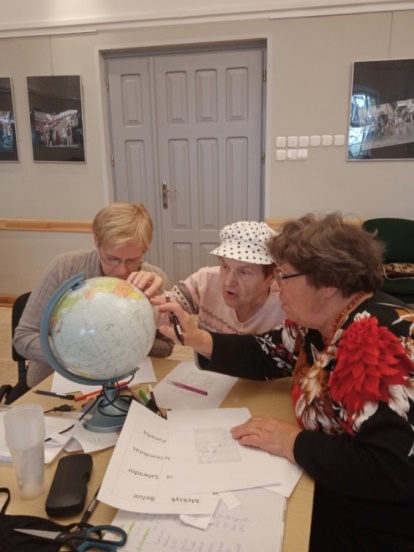 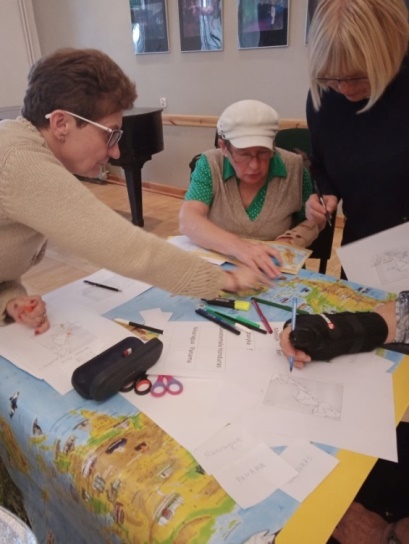 